Утверждаю Директор школы ________О.П.СурковаПЛАН ДОПОЛНИТЕЛЬНЫХ МЕРпо совершенствованию профилактической работы по устранению причин и условий, способствующих совершению суицидов (попыток суицидов) несовершеннолетних на 2020-2021учебный год.Данная программа предназначена для организации профилактической и коррекционной работы по предотвращению суицидальных попыток среди учащихся разных возрастных групп в общеобразовательном учреждении.Общие цели профилактической работы:Выявление детей, нуждающихся в незамедлительной помощи и защите и оказание экстренной первой помощи, обеспечение безопасности ребенка, снятие стрессового состояния. Изучение особенностей психолого-педагогического статуса каждого учащегося с целью своевременной профилактики и эффективного решения проблем, возникающих в психическом состоянии, общении, развитии и обучении.Создание системы психолого-педагогической поддержки учащихся разных возрастных групп в воспитательно-образовательном процессе школы так и в период трудной жизненной ситуации.Задачи:Изучение теоретических аспектов проблемы с позиции различных наук (философии, физиологии, психологии, социологии, педагогики) и использование информации в работе с педагогами и родителями.Выявление детей, нуждающихся в незамедлительной помощи и защите и оказание экстренной первой помощи, обеспечение безопасности ребенка, снятие стрессового состояния.Изучение особенностей психолого-педагогического статуса каждого учащегося с целью своевременной профилактики и эффективного решения проблем, возникающих в психическом состоянии, общении, развитии и обучении.Создание системы психолого-педагогической поддержки учащихся разных возрастных групп в воспитательно-образовательном процессе школы так и в период трудной жизненной ситуации.Привлечение различных государственных органов и общественных объединений для оказания помощи и защиты законных прав и интересов ребенка.Привитие существующих в обществе социальных норм поведения, формирование детского милосердия, развитие ценностных отношений в социуме.Формирование позитивного образа Я, уникальности и неповторимости не только собственной личности, но и других людей;своевременное распознавание и ликвидация состояний, несущих реальную угрозу самоубийства;раннее выявление суицидальных тенденций среди определённого контингента школьников;применение необходимых профилактических мер;регистрация и учёт покушений и самоубийств;проведение широкой психологической работы среди учащихся;пропаганда правовых знаний среди школьников.Основные направления деятельности:Работа с детьми и молодежью, ставшими на путь социальной дезадаптации, но имеющими ближайшие перспективы её преодоления.Работа с детьми и молодежью, нуждающимися в срочной психоэмоциональной поддержке.Работа с неблагополучными семьями.Основные этапы профилактики суицидального поведения: первичная и вторичная.Первичная профилактика суицидального поведениясовершенствование социальной жизни людей;устранение социальных факторов, способствующих формированию и проявлению суицидального поведения;воспитание социально-позитивной, ориентированной личностиВторичная профилактика суицидального поведенияопределение факторов риска и выделение групп профилактического учёта;раннее и активное выявление лиц с нервно-психическими нарушениями;медицинская коррекция выявленных заболеваний и психических нарушенийПринципы реализации программы:Принцип ценности личности, заключающийся в самоценности ребенка.Принцип уникальности личности, состоящий в признании индивидуальности ребенка.Принцип приоритета личностного развития, когда обучение выступает не как самоцель, а как средство развития личности каждого ребенка.Принцип ориентации на зону ближнего развития каждого ученика.Принцип эмоционально-ценностных ориентаций учебно-воспитательного процесса.Ожидаемый результат:Организованная таким образом работа позволит осуществлять социальную и психологическую защиту детей, снизить количество детей с девиантным поведением и избежать суицидальных попыток. Также позволит организовать работу по оптимизации взаимоотношений в детско-родительской среде.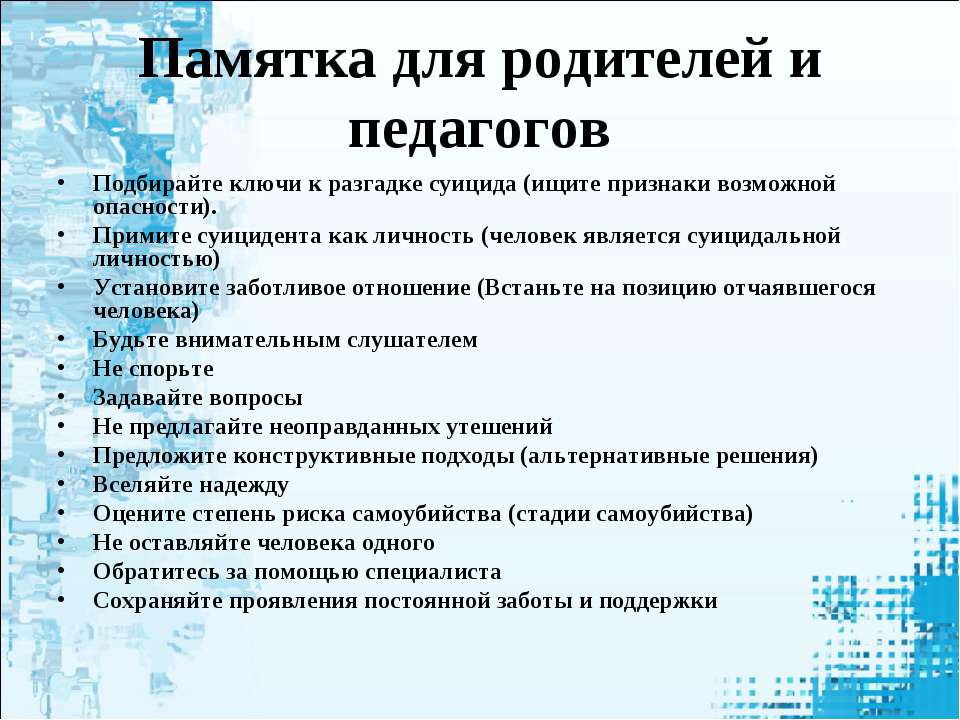 Объект и цельНаправление работыНазвание мероприятиясентябрьоктябрьноябрьдекабрьянварьфевральмартапрельмайРодителиПросвещение и профилактикаРодительское собрание на тему «Тревожность и её влияние на развитие личности»ХЦель: психологическая помощь в поиске путей взаимопонимания и обучение эффективным способам взаимодействия родителей с детьми, как профилактика суицида среди подростков и молодежи.Просвещение и профилактикаРодительское собрание на тему «Трудный возраст или советы родителям»ХЦель: психологическая помощь в поиске путей взаимопонимания и обучение эффективным способам взаимодействия родителей с детьми, как профилактика суицида среди подростков и молодежи.ДиагностикаОпросник для родителей – диагностика нарушений во взаимоотношениях подростка с родителями и их причин.По запросуХЦель: психологическая помощь в поиске путей взаимопонимания и обучение эффективным способам взаимодействия родителей с детьми, как профилактика суицида среди подростков и молодежи.ДиагностикаОпросник родительского отношения (А.Варга, В.Столин).По запросуХОбъект и цельНаправление работыНазвание мероприятиясентябрьоктябрьноябрьдекабрьянварьфевральмартапрельмайОбучаю-щиесяПросвещениеКлассный час «Способы решения конфликтов с родителями»ХЦели: формирование позитивного образа Я, уникальности и неповторимости не только собственной личности, но и других людей. Привитие существующих в обществе социальных норм поведения, формирование детского милосердия, развитие ценностных отношений в социуме.ПросвещениеКлассный час «Стресс в жизни человека. Способы борьбы со стрессом»ХЦели: формирование позитивного образа Я, уникальности и неповторимости не только собственной личности, но и других людей. Привитие существующих в обществе социальных норм поведения, формирование детского милосердия, развитие ценностных отношений в социуме.ПросвещениеОбщешкольная конференция «Успех в жизни»ХЦели: формирование позитивного образа Я, уникальности и неповторимости не только собственной личности, но и других людей. Привитие существующих в обществе социальных норм поведения, формирование детского милосердия, развитие ценностных отношений в социуме.ПросвещениеПсихологический классный час «Способы саморегуляции эмоционального состояния»ХЦели: формирование позитивного образа Я, уникальности и неповторимости не только собственной личности, но и других людей. Привитие существующих в обществе социальных норм поведения, формирование детского милосердия, развитие ценностных отношений в социуме.диагностическаяИсследование социального статусаХЦели: формирование позитивного образа Я, уникальности и неповторимости не только собственной личности, но и других людей. Привитие существующих в обществе социальных норм поведения, формирование детского милосердия, развитие ценностных отношений в социуме.диагностическаяИсследование уровня адаптацииХЦели: формирование позитивного образа Я, уникальности и неповторимости не только собственной личности, но и других людей. Привитие существующих в обществе социальных норм поведения, формирование детского милосердия, развитие ценностных отношений в социуме.диагностическаяИсследование уровня тревожностиХЦели: формирование позитивного образа Я, уникальности и неповторимости не только собственной личности, но и других людей. Привитие существующих в обществе социальных норм поведения, формирование детского милосердия, развитие ценностных отношений в социуме.диагностическаяШкала социально психологической адаптации (СПА) 9 клХЦели: формирование позитивного образа Я, уникальности и неповторимости не только собственной личности, но и других людей. Привитие существующих в обществе социальных норм поведения, формирование детского милосердия, развитие ценностных отношений в социуме.диагностическаяОпросник Басса – Дарки (агрессия, чувство вины) по запросуХЦели: формирование позитивного образа Я, уникальности и неповторимости не только собственной личности, но и других людей. Привитие существующих в обществе социальных норм поведения, формирование детского милосердия, развитие ценностных отношений в социуме.диагностическаяОценка способов реагирования на конфликтные ситуацииХЦели: формирование позитивного образа Я, уникальности и неповторимости не только собственной личности, но и других людей. Привитие существующих в обществе социальных норм поведения, формирование детского милосердия, развитие ценностных отношений в социуме.диагностическаяСклонность к отклоняющемуся поведениюПо плану с подростками группы рискаХЦели: формирование позитивного образа Я, уникальности и неповторимости не только собственной личности, но и других людей. Привитие существующих в обществе социальных норм поведения, формирование детского милосердия, развитие ценностных отношений в социуме.Профилактика и коррекцияТренинг уверенностиХЦели: формирование позитивного образа Я, уникальности и неповторимости не только собственной личности, но и других людей. Привитие существующих в обществе социальных норм поведения, формирование детского милосердия, развитие ценностных отношений в социуме.Профилактика и коррекцияСеминар-практикум «Манипуляция: игры, в которые играют все»ХЦели: формирование позитивного образа Я, уникальности и неповторимости не только собственной личности, но и других людей. Привитие существующих в обществе социальных норм поведения, формирование детского милосердия, развитие ценностных отношений в социуме.Профилактика и коррекцияТренинг «Я сам управляю собой!»ХХЦели: формирование позитивного образа Я, уникальности и неповторимости не только собственной личности, но и других людей. Привитие существующих в обществе социальных норм поведения, формирование детского милосердия, развитие ценностных отношений в социуме.Профилактика и коррекцияТренинг «Подарок в будущее…»ХПедагогиПросвещениеСеминар «Шаг на встречу!» (как заметить надвигающийся суицид)ХЦель: разработка стратегий эффективного взаимодействия учителей с обучающимися, как профилактика суицида среди подростков и молодежиПросвещениеДеловая игра «Педагогические приёмы создания ситуации успеха»ХЦель: разработка стратегий эффективного взаимодействия учителей с обучающимися, как профилактика суицида среди подростков и молодежиПросвещениеСеминар-практикум «Методы разрешения педагогических конфликтов»Х